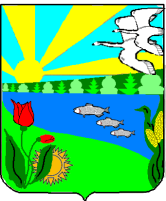 Волгоградская областьАдминистрация Песковатского сельского поселения Городищенского муниципального районах.Песковатка Городищенского муниципального района Волгоградской области  тел. (268) 4-11-17П О С Т А Н О В Л Е Н И ЕОт « 07 » августа 2013 г.	               №74Об организации работы по сбору и вывозу твердых бытовых отходов на территории Песковатского сельского поселения МП «Вымпел».В целях совершенствования системы по сбору и удалению отходов, улучшения санитарного состояния Песковатского сельского поселения, приведения в соответствие с фактическими нормами образования твердых отходов от учреждений, организаций, в соответствии с Федеральным законом от 24 июня 1998г. № 89-ФЗ «Об отходах производства и потребления», пунктом 14 статьи 15 Федерального закона от 06.10.2003г. № 131-ФЭ «Об общих принципах организации местного самоуправления в Российской Федерации», на основании Решения Совета депутатов Песковатского сельского поселения от «07» августа 2013г. № 27Постановляю:Передать полномочия по сбору и вывозу твердых бытовых отходов на территории Песковатского сельского поселения  МП «Вымпел».Обязать директора МП «Вымпел» Литвинова А.А., ведущего специалиста администрации по финансовым вопросам Печерину Е.В.в недельный срок разработать тарифы по сбору и вывозу твердых бытовых отходов для потребителей на 2013 г. на территории Песковатского сельского поселения. (согласно Приложению № 1)3.Обязать директора МП «Вымпел» Литвинова А.А., заключить договора с жителями поселка на сбор и вывоз твердых бытовых отходов.Срок исполнения: август 2013г.Настоящее Постановление вступает в силу со дня его принятия и подлежит обнародованию.5.Контроль	за исполнением настоящего постановления оставляю за собой.Глава Песковатскогосельского поселения                                                                Г.С.МумбаевПриложение № 1 к Постановлению администрации Песковатского сельского поселения от 07.08.2013г. №74Расчеттарифа на сбор и вывоз твердых бытовых отходов населения х. Песковаткас _____._______2013г.№п/пКатегория потребителейНормыпотребления за месяц (м3)Цена 1 куб.м.в месяц (руб)Цена услуги за 1 человека в месяц (руб)1.Для населения (частные жилые дома)2.Для бюджетных и прочих потребителей